May 17, 2023 from 9:00 AM to 11:00 AM 			 Teams meetingFinal Summary
of the Meeting’s Key Discussions, Decisions and AgreementsAttendees: 
Don McQuilliams, Abby Barnes, Morgan Baker, Heidi Siegelbaum, Angela Bolton, Ani Jayakaran, Dana Deleon, Brandi Lubliner, Mike Petersen, Leon Li, Zack Holt, Meiring Borcherds, Roger Chang, Dorie Sutton, Nick Hehemann, Aaron Poresky, Nicole Chen, David Batts, Chelsea Morris, Jessica Atlakson, Gary Bahr, Paul Knippel, Nathan Hart, Stella Collier, Mike Vermeulen, Jeanne Dorn, John Stark, Shawn Christensen, Dylan Ahearn, Jaime McNutt, Rose Propst, Madison Bristol, Thomas Poole, Amy Waterman, Derek Day, Mariko Langness, Jeff Killelea, Aislin Gallagher, Emily Gonzalez, Chad Larson, Jessica Huybregts, Julie Panko, Bob McKane, Carol Falkenhayn Maloy, Todd Hunsdorfer, Tarelle Osborn, Laura Nokes, Cindy Callahan, Pablo Martos, Katie Rathmell, Jana Crawford, Sean Dixon, Amanda Royal, Jeff Davis, Valerie Chu, Jenna Judge, Abbey Stockwell, Emma Trewhitt, Lori BlairWelcomes and IntroductionsWelcomes, chat introductions, and review of meeting agenda and goals by Don McQuilliams. 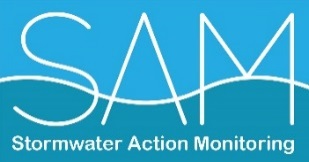 
Findings of the SAM Study evaluating orifice controls to improve bioretention performance – Ani Jayakaran, Aaron Poresky, Leon LiThe Washington Stormwater Center (WSC) and Geosyntec led the SAM study to compare bioretention facilities that were hydrologically controlled by an orifice in the underdrain to those with only the media layer controlling discharge rates. Both water quality and water quantity performance were assessed at the WSU Puyallup campus for two years. The mesocosms had 3 different bioretention soil media (BSM) categories: new default 60:40 BSM, aged 10yr 60:40 BSM, and the new HPBSM approved for use by Ecology that is sand, coconut coir and biochar. The project has several final deliverables still outstanding, but the monitoring and analysis are nearly complete. Relatively small differences in water quality between outlet-controlled and media-controlled designs. Significance has not yet been assessed. The outlet control captured more TSS, P and nitrate-nitrite, but released more total nitrogen and copper. Performance was much more influenced by BSM type and age. While the new 60:40 media exported nutrients (which is well known at first), the aged 60:40 showed very little export of total nitrogen and did capture nitrate-nitrite, phosphorus and metals. The alternative BSM showed good removals for all assessed parameters.Media type had the greatest effect on plant vigor. Newly placed BSM had the greatest vigor. The HPBSM had the lowest vigor but did sustain plant growth. There was little difference in plant vigor between the newly planted mesocosms across the medias and outlet controls or not. There was no difference in O&M between the outlet and media controlled mesocosms. The outlet controlled mesocosms had orifices that were about 0.25 inches, which is smaller than the Stormwater Manual standard and smaller than what would be used for full scale systems.Hydrologic performance findings are:  The outlet controlled mesocosms produced longer and predictable residence times and more steady discharge rates than the mesocosms with no controlling orifice on the underdrain.WWHM was used to evaluate bioretention size along with the outlet control vs media control:Very small bioretention facilities show little flow control effects, even with orifice controls.As the size of the bioretention facility increases relative to the drainage area (as it approaches the Ecology sizing guidance), the combination of infiltration and outlet controls produced more flow control benefit than media control mesocosms that only have infiltration.This project will be completed by mid-year and final deliverables on the SAM website.SAM Study Selection Subgroup: Update on Round 4 – Angela Bolton, Chair, and Brandi Lubliner, SAM CoordinatorFull proposals for new SAM studies are due May 31st. This subgroup will conduct reviews per the point system and timeline established in the 2023 SAM RFP Guidelines. There were 12 study ideas (Letters of Interest – LOI) that came in and were given an initial l review and recommendations for improvement or connections to build full proposals.After they receive review feedback on the full proposal the proponents will be asked to present their study idea in a ‘lightning talk’ at the SAM workshop in August.SAVE THE DATE: The workshop will be held at the Department of Ecology’s Shoreline office on August 29th. The SAM Selection Subgroup welcomes anyone who would like to participate in the review of the impending full proposals. As we go thru this solicitation process, always want to hear back on ways to improve the RFP process to increase participation regionally.Previously funded projects are shared during the RFP process so that applicants can see trends in funded studies. The LOI due date in March was mentioned as a potential hinderance due to competing for time with the permit annual reports due to Ecology at the same time of year. If you would like to be included in the Full Proposal Divvy on June 7th and the Review on July 19th, please contact Brandi Lubliner at brandi.lubliner@ecy.wa.gov. If you can’t make these two meetings, but would still like to participate in the review, contact Brandi before June 7.PRO-C briefing and SAM Implementation – Todd Hunsdorfer, PRO-C Chair, and Brandi Lubliner, SAM CoordinatorIn March PRO-C approved quarterly report changes to streamline the work by Ecology’s SAM staff while keeping the structure intact, and also Amendment 1 of the SAM Ditch Study which removed work from this contract. WSU’s Lead cited many difficulties in finding ditches that were both safe and monitorable for this work.The PRO-C charter was created before the committee ever met and has not reflected the way the committee works for years. PRO-C has worked for a little over a year to provide the first update since its inception. Updates capture the PRO-C processes and structure and now include language that pave the way for any future participation from Eastern WA as well as others interested in participation. Further changes included the elimination of caucus affiliation in an effort to operate more neutrally and without concerns of conflict of interest.Of additional note: though too granular for the charter, efforts to document processes to improve the experience of onboarding into PRO-C are underway. This draft is shared with SWG members and caucuses with the hopes of a vote to approve at the September quarterly meeting. SAM Admin and Study updates:The 2022 SAM Annual Report will go out soon along with the annual invoices for Permittees contributions to SAM.Monitoring has begun on the urban street trees project (Water budgets of individual local trees) and on the study of older (10+ years) bioretention facilities (Bioretention infiltration ).The Business Source Control project has its final training in May in Tacoma and one of the last deliverables is a virtual training video. The project will be completed over the summer. Summer monitoring for receiving water studies is upon us for USGS’ Puget Sound small streams study and Clark County’s Lower Columbia study. Update from SWG 6PPD Subgroup – Morgan BakerThe SWG 6PPD Subgroup met May 4th 2023. Ecology gave updates on the newly passed legislative budget package. Across Ecology only two years of funding was approved. For the Water Quality Program this means 2 years of funds for BMP effectiveness studies and staff to run the studies. Tanya Williams of the Hazardous Waste and Toxics Reduction Program and Ecology’s 6PPD Agency Lead provided information about two upcoming webinars on June 14th and June 21st, Tribal-only and public, respectively. Tanya also updated the group about ITRC’s (Interstate Technology and Regulatory Council) national efforts on the tire wear particles and 6PPD-q. There are four subgroups. Ed Kolodziej presented newly acquired information regarding the chemical fate and transport of 6PPD, 6PPD-q, and several other identified transformation products of 6PPD. Detailed notes of this meeting can be found here.Updates related to our work The Stormwater SIL will be continuing to accept proposals for the Toxics in Fish for Chemical Action Plan Implementation actions for PCBs, PBDEs, and PFAS, including but not limited to: Support for site characterization, source investigation, and mitigation of contaminated sitesWork with communities to remove and replace household and/or building products containing these toxic chemicals Expand environmental monitoring to identify new areas requiring clean-upThe SIL notes they are especially interested in finding local projects that assist overburdened communities or vulnerable populations and lead to on-the-ground improvement. Reach out to those you think may be interested, and more information is to come at the beginning of June. PSEMP completed the strategic assessment for its strategic plan, and this process is in the last stage. This is a key opportunity to clarify roles and relationships between workgroups, including SWG, and moderating information.Jenna Judge (PSP) shared this link with the group regarding 6PPDEcology’s Municipal Stormwater permit writers are working on the draft permits based on comments from the preliminary draft releases. A late summer release is still planned. Mariko Langness (DFW) noted that they are presenting a more detailed talk on the development of the Puget Sound nearshore indicator using caged mussels at the Toxics Work Group meeting, held on June 22nd from 2:15-3:00. SWG members are invited as input is being sought, and correspondence regarding this should be expected soon. The next regular SWG meeting is September 13, 2023. The final 2023 meeting is November 15. To be agreed upon dates for 2024 are as follows: February 7, May 15, September 11, and November 13.
Please mark your calendars for these dates – all Wednesdays, from 9-noon. We may occasionally extend our meeting time; any extended meeting time will be determined at the previous meeting. At our meeting on Wednesday, September 13, we will:Hear updates on SAM implementation and administrationDecide on the PRO-C charter changesConfirm dates for 2024 meetingsHear from caucuses on the Round 4 workshop in August and results of the permittee voting. Hear updates on permit formal comment periodHear other updates related to our work